________________________________________________________________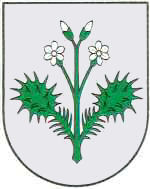 OPĆINA DUBRAVICAP  O  Z  I  V             kojim se pozivate na 10. sjednicu Općinskog vijeća Općine Dubravica koja će se održati u utorak 15. studenog 2022. godine u prostoriji vijećnice Općine Dubravica s početkom u 18:00 sati.               Za sjednicu se predlaže sljedeći:DNEVNI  RED Usvajanje zapisnika sa 09. sjednice Općinskog vijeća Općine DubravicaDonošenje Kodeksa ponašanja članova Općinskog vijeća Općine DubravicaDonošenje Odluke o primanju na znanje prijedloga Plana Proračuna Općine Dubravica za 2023. godinu, te projekcija za 2024. i 2025.Donošenje Odluke o donošenju II. Izmjena i dopuna proračuna Općine Dubravica za 2022. godinu i projekcija za 2023. i 2024. godinuDonošenje II. izmjene i dopune Programa predškolskog obrazovanja za 2022. godinuDonošenje II. izmjene i dopune Programa školskog obrazovanja za 2022. godinuDonošenje II. izmjene i dopune Programa gradnje objekata i uređaja komunalne infrastrukture za 2022. godinuDonošenje II. izmjene i dopune Programa gospodarstva i poljoprivrede za 2022. godinuDonošenje II. izmjene i dopune Programa javnih potreba u kulturi za 2022. godinuDonošenje II. izmjene i dopune Programa socijalne zaštite za 2022. godinuDonošenje I. izmjene i dopune Programa zdravstva za 2022. godinuDonošenje II. izmjene i dopune Programa održavanja komunalne infrastrukture za 2022. godinuDonošenje II. izmjene i dopune Programa zaštite okoliša za 2022. godinuDonošenje II. izmjene i dopune Programa vatrogasne službe i zaštite za 2022. godinuDonošenje II. izmjene i dopune Programa turizma za 2022. godinuDonošenje I. izmjene i dopune Programa uređenja i održavanja prostora na području Općine za 2022. godinuDonošenje I. izmjene i dopune Programa deratizacije i veterinarsko-higijeničarske službe za 2022. godinuDonošenje II. izmjene i dopune Programa razvoja civilnog društva za 2022. godinuDonošenje II. izmjene i dopune Programa vodoopskrbe i odvodnje za 2022. godinuDonošenje I. izmjene i dopune Programa javnih potreba u športu za 2022. godinuDonošenje I. Izmjene i dopune Programa korištenja sredstava ostvarenih od raspolaganja poljoprivrednim zemljištem u vlasništvu Republike Hrvatske na području Općine Dubravica za 2022. godinuDonošenje I. Izmjene i dopune Programa korištenja sredstava naknade za zadržavanje nezakonito izgrađene zgrade u prostoru za 2022. godinuDonošenje Odluke o II. izmjeni i dopuni Odluke o izvršavanju Proračuna Općine Dubravica za 2022. godinuDonošenje Odluke o visini koeficijenta za obračun plaće službenika u Jedinstvenom upravnom odjelu Općine DubravicaDonošenje Odluke o isplati jednokratne novčane pomoći povodom božićnih blagdana socijalno ugroženim osobama s područja Općine DubravicaDonošenje Odluke o nabavi poklon paketa za djecu povodom blagdana Sv. NikoleDonošenje Odluke o socijalnoj skrbi Općine DubravicaDonošenje Odluke o jednokratnoj novčanoj potpori za novorođeno dijeteDonošenje Odluke o osnivanju stručnog Povjerenstva za stručno vrednovanje prijavljenih programa i projekata na Javni poziv za dodjelu jednokratnih financijskih potpora udrugamaDonošenje Odluke o osnivanju i formiranju novih autobusnih stajališta na području Općine Dubravica - Rozganska cestaZamolbeInformacije i prijedloziRaznoKLASA: 024-02/22-01/14URBROJ: 238-40-02-22-1	     Dubravica, 10. studeni 2022. godine                                                                           		Predsjednik Općinskog vijeća	         Općine Dubravica 			 					Ivica Stiperski